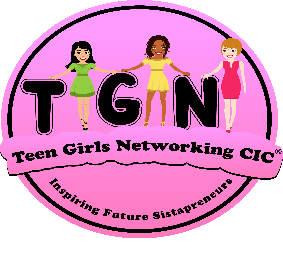 Registration and Parent Consent FormThank you for your interest, please fill out this form completely to register your teen girl(s). Thank you.Before filling out please ensure you have read the following: Safeguarding Policy; GDPR and Privacy Policy at the foot of the website.I have read the Safeguarding; GDPR and Privacy Policies?Yes No          Please Read.Name of Teen Girl(s) ___________________________________________________________________________Age(s) ________________ Size of T-shirt (Must be ordered asap) ______________Parent/Carer Name and email ____________________________________________________________________________________________________________Home Address ____________________________________________________________________________________________________________________________________________________________________________Contact Number ________________________________During all Workshop sessions with this organisation, we will randomly take photos, videos and occasionally ask attendees to give testimonials on camera, this is to help promote the Club and give a real view of what we do to potentially new attendees. The photos and/or videos will be made public on all social media platforms and our website. Joining the Club means you give consent to your daughter(s) being included in photos or videos. This of course does not mean your daughter(s) cannot step out of planned photos if she does not wish to be photographed, and in some cases, we may ask if they mind being photographed or filmed to showcase their work, for example photos of them with a craft product they have made.    You agree to make provisions and take responsibility for your daughters’ journey to and from the venue in which we hold the workshop sessions. If you are dropping off and collecting, you agree to be on time for a prompt start. Also, in the event of an external trip, you will make provisions for her safe transport to a meeting point if this is not the regular venue, for example a trip to the museum. Some trips may be accompanied by a parent/carer if they wish (additional fees may apply)You agree to pay for one T-shirt per Teen Girl to wear during sessions at the price given by the organisers, currently £16 discounted for FREE projects only.You will agree to confirm attendance of your daughter(s) at least two days prior to workshops at the same time let the organisation know should your daughter not able to attend. This is so we can ensure we have the correct number of resources each session.I have read and understood all the above and agree and consent to all.Parent/Carer Signature (Typed is acceptable) Date_______________________________________________PLEASE EMAIL THIS COMPLETED FOR TO:info@teengirlsnetworking.org.uk.You will be notified confirmation of your registration by email.